Istituto Comprensivo Statale “Falcomatà-Archi”PLESSI  SEC. I GRADO: Ibico/Pirandello - Klearchos   PRIMARIA: S. Caterina - S. Brunello - Archi Cep   INFANZIA:  S. Caterina - Archi Carmine Via Montello n.7 – S. Caterina, Tel 0965 48679e-mail: rcic80500x@istruzione.it - pec: rcic80500x@pec. istruzione.it  -  Sito web: http://www.icfalcomatarchi.gov.it/C.F: 92081760800  -  C.M.:  RCIC80500XISCRIZIONE UPGRADE EIPASS 7 MODULI USER ( per maggiorenni)Nome_________________________________ Cognome______________________________________Nato/a __________________________________Provincia____________il________________________Residente nel Comune ________________________________________provincia___________________Indirizzo___________________________________________ Numero civico_______ Cap_____________ Email_______________________________ Telefono_________________ Cel ______________________ Codice Fiscale_______________________________________________                            chiede l’iscrizione al corso UPGRADE 7 moduli User                  Il presente Modulo, debitamente compilato in ogni sua parte, deve essere inviato all’ indirizzo di posta elettronica eipass.referente@gmail.com, fino al termine delle risorse disponibili, unitamente alla ricevuta del versamento di Euro 40,OO effettuato tramite Pago in Rete; per le modalità del versamento fare riferimento alla circolare n. 53 del 14/10/2023.Reggio Cal. __________________                                                   Firma ________________________________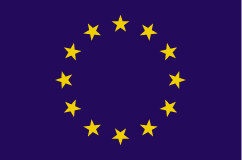 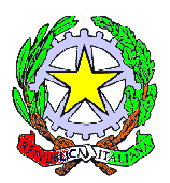 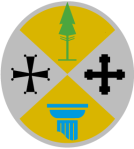 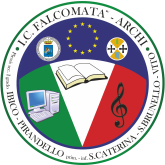 